ПРЕСС-СЛУЖБА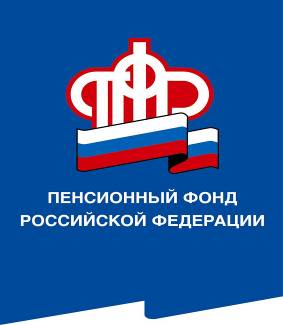               ГОСУДАРСТВЕННОГО УЧРЕЖДЕНИЯ – ОТДЕЛЕНИЯ ПЕНСИОННОГО ФОНДА РОССИЙСКОЙ ФЕДЕРАЦИИПО ВОЛГОГРАДСКОЙ ОБЛАСТИ400001, г. Волгоград, ул. Рабоче-Крестьянская, 16тел. (8442) 24-93-77Официальный сайт Отделения ПФР по Волгоградской области –  pfr.gov.ruБолее 3 млрд рублей выплатил Пенсионный фонд РФ по Волгоградской области семьям, воспитывающим детей от 8 до 16 лет
Выплаты семьям, с низким доходом, воспитывающим детей от 8 до 16 лет, начали выплачивать в мае. За 3 месяца пособие назначено более 78 тысячам детей региона. 

Право на данную выплату есть у семей с доходом ниже прожиточного минимума, воспитывающих детей от 8 до 16 лет. Размер пособия варьируется от 50 до 100% прожиточного минимума, в зависимости от уровня дохода семьи. За три месяца жители региона получили данную выплату на сумму  более 3 миллиардов рублей. 

Выплаты назначаются по итогам комплексной оценки нуждаемости: учитывается не только среднедушевой доход, но и занятость родителей, а имущество семьи отвечает установленным требованиям. Практически 100% заявлений было направлено в ПФР дистанционно через портал «Госуслуги».   Срок рассмотрения заявления – 10 рабочих дней, но если для сбора данных требуется больше времени, срок рассмотрения заявления может быть продлен. 
Напомним, что все, кому до 1 октября будет одобрена выплата, получат пособия за все месяцы, начиная с апреля 2022 года. С подробной информацией о новом пособии можно ознакомиться в специальном разделе - https://pfr.gov.ru/grazhdanam/8_to_17_years. 